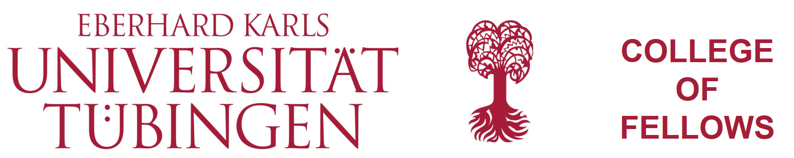 CIVIS-Workshop at the College of Fellows – Center for Interdisciplinary and Intercultural Studies of the University of TuebingenCollege of FellowsGeschwister Scholl Platz72074 TübingenGermanye-mail: info@cof.uni-tuebingen.deAPPLICATION FORM: CIVIS Workshop for Doctoral Students Embodied Cultures and Art in Intercultural Encounter (19th – 21st of April, 2022) Name:Citizenship:Address:E-mail:Fields of expertise:Academic degrees:Universities:Enrollment status:How did you become aware of this event? (Please be specific)